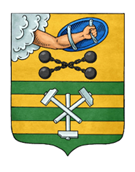 ПЕТРОЗАВОДСКИЙ ГОРОДСКОЙ СОВЕТ4 сессия 29 созываРЕШЕНИЕот 25 ноября 2021 г. № 29/4-26О внесении изменений в Положение о порядке управления и распоряжения имуществом, находящимся в муниципальной собственности Петрозаводского городского округа, утвержденное Решением Петрозаводского городского Совета от 11.03.2010 № 26/38-759В соответствии со статьей 16 Федерального закона от 06.10.2003 
№ 131-ФЗ «Об общих принципах организации местного самоуправления в Российской Федерации», Федеральным законом от 21.07.2005 № 115-ФЗ «О концессионных соглашениях», Уставом Петрозаводского городского округа Петрозаводский городской Совет РЕШИЛ:Внести в Положение о порядке управления и распоряжения имуществом, находящимся в муниципальной собственности Петрозаводского городского округа, утвержденное Решением Петрозаводского городского Совета 
от 11.03.2010 № 26/38-759, следующие изменения:Пункт 9 дополнить абзацем следующего содержания:« - согласование решения о заключении концессионного соглашения в отношении имущества, находящегося в муниципальной собственности Петрозаводского городского округа.».2. Пункт 10 дополнить абзацем следующего содержания:« - заключение концессионного соглашения в отношении имущества, право собственности на которое принадлежит или будет принадлежать Петрозаводскому городскому округу, в порядке, предусмотренном законодательством о концессионных соглашениях.».3. Пункт 11 дополнить абзацами следующего содержания:« - утверждение перечня объектов, в отношении которых планируется заключение концессионных соглашений, и размещение его в информационно-телекоммуникационной сети «Интернет» в порядке, предусмотренном законодательством о концессионных соглашениях;  - рассмотрение предложений о заключении концессионного соглашения, в отношении имущества, право собственности на которое принадлежит или будет принадлежать Петрозаводскому городскому округу, принятие решений о возможности заключения концессионного соглашения на представленных в предложении условиях, о возможности заключения концессионного соглашения на иных условиях, о невозможности заключения концессионного соглашения в порядке, предусмотренном законодательством о концессионных соглашениях;  - принятие решения о заключении концессионного соглашения в отношении имущества, право собственности на которое принадлежит или будет принадлежать Петрозаводскому городскому округу, в порядке, предусмотренном законодательством о концессионных соглашениях;  - осуществление полномочий концедента по концессионному соглашению и наделение органов и юридических лиц полномочиями на осуществление отдельных прав и обязанностей концедента;  - принятие решения об изменении условий и досрочном расторжении концессионного соглашения в отношении имущества, право собственности на которое принадлежит или будет принадлежать Петрозаводскому городскому округу, в предусмотренных законодательством о концессионных соглашениях случаях и порядке;  - осуществление контроля за исполнением концессионного соглашения и соблюдением концессионером условий концессионного соглашения;  - осуществление иных полномочий, предоставленных органу местного самоуправлению в соответствии с законодательством о концессионных соглашениях.».4. Пункт 30 после слова «торгов» дополнить словами «(конкурсов, аукционов), за исключением случаев, предусмотренных антимонопольным законодательством,».Председатель Петрозаводского городского Совета                                       Н.И. ДрейзисГлава Петрозаводского городского округа                          В.К. Любарский